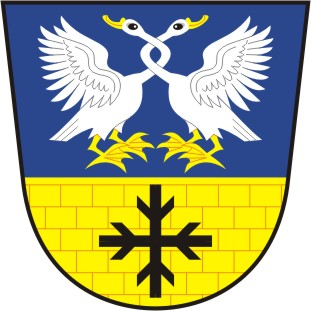 Pravidla rozpočtového provizoria obce Chvalaticena období let 2023-2026Nebude-li rozpočet schválen před 1. lednem rozpočtového roku, řídí se rozpočtové hospodaření územního samosprávného celku  v době do schválení rozpočtu pravidly rozpočtového provizoriaDle § 13,   zákona č. 250/2000 Sb., o rozpočtových pravidlech územních rozpočtů, ve znění zákona 24/2017 Sb. , zabezpečují Pravidla rozpočtového provizoria na období  let 2023- 2026, v případě neschválení rozpočtu na příslušný rok  následující výdaje :   Chod obecního úřadu v samostatné i přenesené působnostiPlnění na základě uzavřených smluvních vztahů vzniklých v minulých letechÚhrady dodavatelských faktur za energie,plyn,voduSplnění povinností z pracovněprávních vztahů (výplata  mezd, odvody sociálního, zdravotního pojištění a daňových povinností)Splnění povinností vyplývajících z právních  předpisů  (např. vratky dotací v rámci finančního vypořádání)Řešení havarijních a krizových situacíFinancování dobíhajících investičních a neinvestičních akcí ( oprav) schválených zastupitelstvem z minulých obdobíNavíc lze v rámci rozpočtového provizoria financovat akce schválené zastupitelstvem.Rozpočtové příjmy a výdaje uskutečněné v době rozpočtového provizoria se stávají příjmy a výdaji rozpočtu po jeho schválení.Pravidla schválena Zastupitelstvem obce Chvalatice na zasedání dne 19.10.2022V Chvalaticích dne   19.10.2022  